Location Risk Assessment Sheet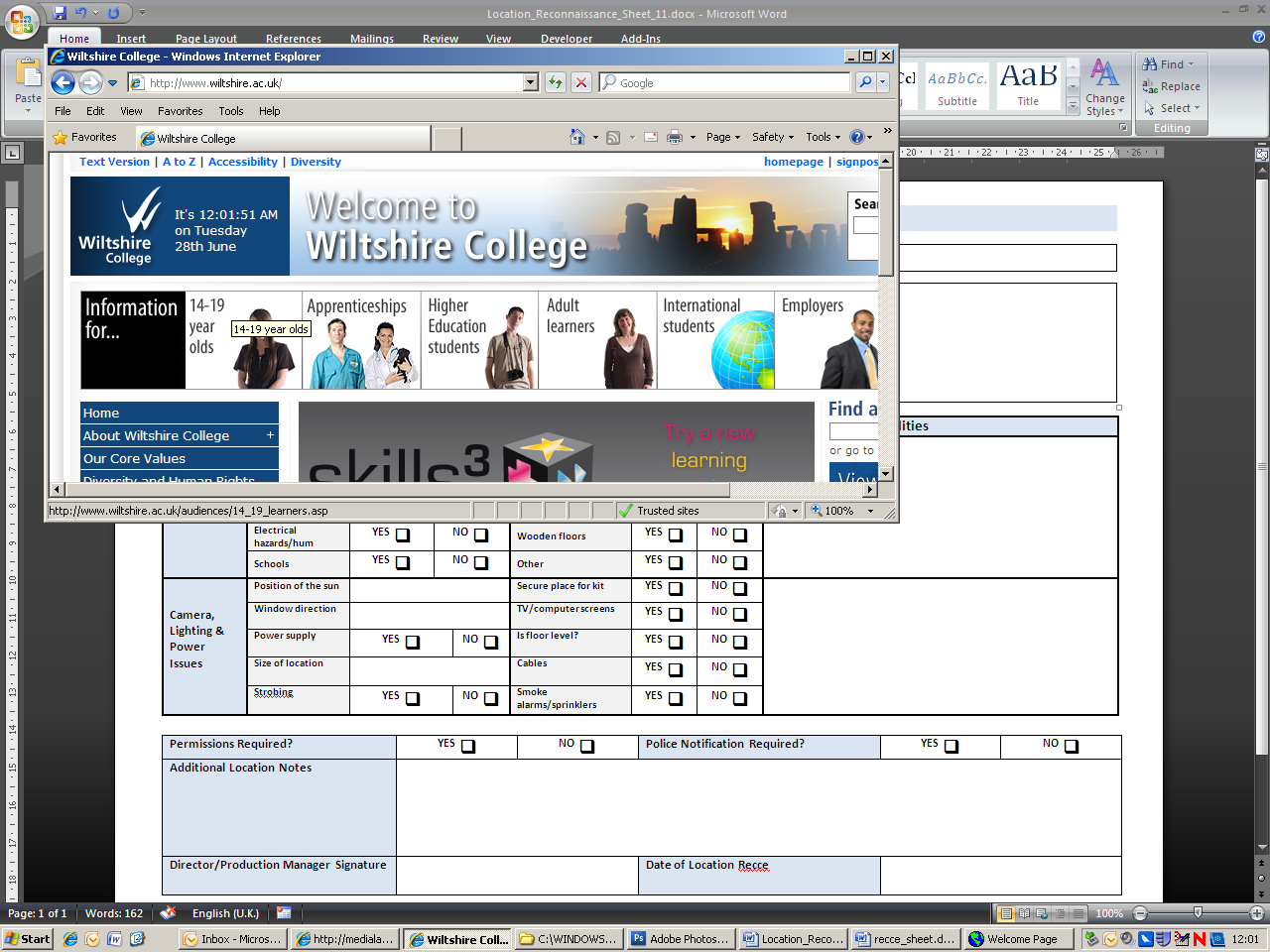 Production TitleAlive – Music VideoLocation for Scene No(s).Scene 4LocationFreshfordActivityFilm LongboardingPART A - Hazard list – select your hazards from the list below and use these to complete Part B PART A - Hazard list – select your hazards from the list below and use these to complete Part B PART A - Hazard list – select your hazards from the list below and use these to complete Part B PART A - Hazard list – select your hazards from the list below and use these to complete Part B PART A - Hazard list – select your hazards from the list below and use these to complete Part B PART A - Hazard list – select your hazards from the list below and use these to complete Part B PART A - Hazard list – select your hazards from the list below and use these to complete Part B PART A - Hazard list – select your hazards from the list below and use these to complete Part B HazardsTickHazardTickHazardTickHazardTickAssault by personNHot environmentNSharp object / materialNFireNAttack by animalNIntimidationYSlippery surfaceNExplosive MaterialsNCold environmentNLifting EquipmentYTrip hazardNHazardous substanceNCrush by loadNManual handlingNVehicle impact / collisionYPhysical damage to KitYContact with cold surfaceNObject falling, moving or flyingYWorking at heightNWorking AloneNContact With Hot SurfaceNObstruction / exposed featureNElectric shockNOther (please specify in Part B)NPART B – Risk AssessmentPART B – Risk AssessmentPART B – Risk AssessmentPART B – Risk AssessmentPART B – Risk AssessmentPART B – Risk AssessmentPART B – Risk AssessmentPART B – Risk AssessmentPART B – Risk AssessmentHazardsList what could cause harm from this activity e.g. working at height, trip hazard, fire, etc.Who exposedList who might be harmed from this activity e.g. staff, contractors, contributors, public, etc.Who exposedList who might be harmed from this activity e.g. staff, contractors, contributors, public, etc.RiskDecide the level of risk as if you were to do the activity without your controlsRiskDecide the level of risk as if you were to do the activity without your controlsControl measuresFor each hazard, list the measures you will be taking to minimise the risk identifiede.g. appointing competent persons, training received, planning, use of personal protective equipment, provision of first aid, etc.Control measuresFor each hazard, list the measures you will be taking to minimise the risk identifiede.g. appointing competent persons, training received, planning, use of personal protective equipment, provision of first aid, etc.RiskNow decide level of risk once all your controls are in placeRiskNow decide level of risk once all your controls are in placeIntimidationCast & Crew Cast & Crew VERY LOWWe will respect locals and people driving cars to avoid people getting annoyed with the filming. We will shoot on a quiet morning so there is minimum traffic.We will respect locals and people driving cars to avoid people getting annoyed with the filming. We will shoot on a quiet morning so there is minimum traffic.VERY LOWIntimidationCast & Crew Cast & Crew LOWWe will respect locals and people driving cars to avoid people getting annoyed with the filming. We will shoot on a quiet morning so there is minimum traffic.We will respect locals and people driving cars to avoid people getting annoyed with the filming. We will shoot on a quiet morning so there is minimum traffic.LOWYIntimidationCast & Crew Cast & Crew MEDIUMYWe will respect locals and people driving cars to avoid people getting annoyed with the filming. We will shoot on a quiet morning so there is minimum traffic.We will respect locals and people driving cars to avoid people getting annoyed with the filming. We will shoot on a quiet morning so there is minimum traffic.MEDIUMIntimidationCast & Crew Cast & Crew HIGHWe will respect locals and people driving cars to avoid people getting annoyed with the filming. We will shoot on a quiet morning so there is minimum traffic.We will respect locals and people driving cars to avoid people getting annoyed with the filming. We will shoot on a quiet morning so there is minimum traffic.HIGHIntimidationCast & Crew Cast & Crew EXTREMELY HIGHWe will respect locals and people driving cars to avoid people getting annoyed with the filming. We will shoot on a quiet morning so there is minimum traffic.We will respect locals and people driving cars to avoid people getting annoyed with the filming. We will shoot on a quiet morning so there is minimum traffic.EXTREMELY HIGHLifting Equipment CrewCrewVERY LOWWe will have to move camera gear around. To avoid the Crew getting hurt we will make sure the crew bend their knees and get help when needed.We will have to move camera gear around. To avoid the Crew getting hurt we will make sure the crew bend their knees and get help when needed.VERY LOWLifting Equipment CrewCrewLOWYWe will have to move camera gear around. To avoid the Crew getting hurt we will make sure the crew bend their knees and get help when needed.We will have to move camera gear around. To avoid the Crew getting hurt we will make sure the crew bend their knees and get help when needed.LOWLifting Equipment CrewCrewMEDIUMWe will have to move camera gear around. To avoid the Crew getting hurt we will make sure the crew bend their knees and get help when needed.We will have to move camera gear around. To avoid the Crew getting hurt we will make sure the crew bend their knees and get help when needed.MEDIUMLifting Equipment CrewCrewHIGHWe will have to move camera gear around. To avoid the Crew getting hurt we will make sure the crew bend their knees and get help when needed.We will have to move camera gear around. To avoid the Crew getting hurt we will make sure the crew bend their knees and get help when needed.HIGHLifting Equipment CrewCrewEXTREMELY HIGHWe will have to move camera gear around. To avoid the Crew getting hurt we will make sure the crew bend their knees and get help when needed.We will have to move camera gear around. To avoid the Crew getting hurt we will make sure the crew bend their knees and get help when needed.EXTREMELY HIGHObject falling, moving or flyingCrewCrewVERY LOWAll crew members will stay clear of the road when the Longboarders are going down the hill. We will have extra crew members on set.All crew members will stay clear of the road when the Longboarders are going down the hill. We will have extra crew members on set.VERY LOWObject falling, moving or flyingCrewCrewLOWAll crew members will stay clear of the road when the Longboarders are going down the hill. We will have extra crew members on set.All crew members will stay clear of the road when the Longboarders are going down the hill. We will have extra crew members on set.LOWObject falling, moving or flyingCrewCrewMEDIUMYAll crew members will stay clear of the road when the Longboarders are going down the hill. We will have extra crew members on set.All crew members will stay clear of the road when the Longboarders are going down the hill. We will have extra crew members on set.MEDIUMObject falling, moving or flyingCrewCrewHIGHAll crew members will stay clear of the road when the Longboarders are going down the hill. We will have extra crew members on set.All crew members will stay clear of the road when the Longboarders are going down the hill. We will have extra crew members on set.HIGHObject falling, moving or flyingCrewCrewEXTREMELY HIGHAll crew members will stay clear of the road when the Longboarders are going down the hill. We will have extra crew members on set.All crew members will stay clear of the road when the Longboarders are going down the hill. We will have extra crew members on set.EXTREMELY HIGHVehicle Impact/ collision Crew & CastCrew & CastVERY LOWOn every corner there will be spotting on the corners to ensure both skaters are safe. The skaters will be wearing full protection while skating. This reduces serious injury and promotes safety while skating. On every corner there will be spotting on the corners to ensure both skaters are safe. The skaters will be wearing full protection while skating. This reduces serious injury and promotes safety while skating. VERY LOWVehicle Impact/ collision Crew & CastCrew & CastLOWOn every corner there will be spotting on the corners to ensure both skaters are safe. The skaters will be wearing full protection while skating. This reduces serious injury and promotes safety while skating. On every corner there will be spotting on the corners to ensure both skaters are safe. The skaters will be wearing full protection while skating. This reduces serious injury and promotes safety while skating. LOWVehicle Impact/ collision Crew & CastCrew & CastMEDIUMOn every corner there will be spotting on the corners to ensure both skaters are safe. The skaters will be wearing full protection while skating. This reduces serious injury and promotes safety while skating. On every corner there will be spotting on the corners to ensure both skaters are safe. The skaters will be wearing full protection while skating. This reduces serious injury and promotes safety while skating. MEDIUMVehicle Impact/ collision Crew & CastCrew & CastHIGHYOn every corner there will be spotting on the corners to ensure both skaters are safe. The skaters will be wearing full protection while skating. This reduces serious injury and promotes safety while skating. On every corner there will be spotting on the corners to ensure both skaters are safe. The skaters will be wearing full protection while skating. This reduces serious injury and promotes safety while skating. HIGHVehicle Impact/ collision Crew & CastCrew & CastEXTREMELY HIGHOn every corner there will be spotting on the corners to ensure both skaters are safe. The skaters will be wearing full protection while skating. This reduces serious injury and promotes safety while skating. On every corner there will be spotting on the corners to ensure both skaters are safe. The skaters will be wearing full protection while skating. This reduces serious injury and promotes safety while skating. EXTREMELY HIGHPhysical Damage to kitCrewCrewVERY LOWWe will have all the gear close to us and it will be left in protective bags.We will have all the gear close to us and it will be left in protective bags.VERY LOWYPhysical Damage to kitCrewCrewLOWYWe will have all the gear close to us and it will be left in protective bags.We will have all the gear close to us and it will be left in protective bags.LOWPhysical Damage to kitCrewCrewMEDIUMWe will have all the gear close to us and it will be left in protective bags.We will have all the gear close to us and it will be left in protective bags.MEDIUMPhysical Damage to kitCrewCrewHIGHWe will have all the gear close to us and it will be left in protective bags.We will have all the gear close to us and it will be left in protective bags.HIGHPhysical Damage to kitCrewCrewEXTREMELY HIGHWe will have all the gear close to us and it will be left in protective bags.We will have all the gear close to us and it will be left in protective bags.EXTREMELY HIGHDirector/Production Manager SignatureDirector/Production Manager SignatureDaniel Arkell Daniel Arkell Daniel Arkell Date of Location Recce06/05/201406/05/201406/05/2014